Priedas Nr. 2Starto numerio, vairuotojo vardo, pavardės ir reklaminių tekstų išdėstymo schema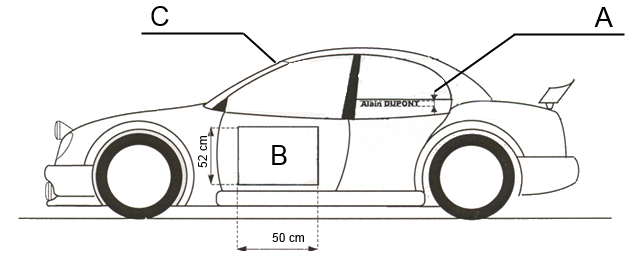 A – Vairuotojo pavardė ir vardas, nacionalinė vėliava. Raidžių aukštis nuo 40mm iki 100 mm. Raidės rašomos juodos baltame fone “Helvetika bold” šriftu. Nacionalinė vėliava klijuojama prieš vairuotojo vardą ir pavardę.B – Startinis numeris, LASF ir Organizatoriaus reklama1 – LASF kroso komiteto reklama klijuojama virš startinių numerių 	(500x70mm)2 - Organizatoriaus reklama klijuojama virš startinių numerių, po LASF kroso komiteto reklama (500x70mm)3 – Starto numeriai klijuojami ant durelių (500X380mm). Skaičių dydis ir šriftas pagal LASK XVII dalį. C – LASF reklama LASF reklama klijuojama ant priekinio automobilio stiklo.LASF kroso komiteto reklama 1Organizatoriaus reklama 200030003